ATA DE RECEBIMENTO E ABERTURA DE DOCUMENTAÇÃO 006/2024Às dez horas (10:00) do sexto dia do mês de março de dois mil e vinte e quatro (06/03/2024), na Sala de Licitações da Prefeitura de PONTE ALTA/SC reuniram-se os membros da Comissão Permanente de Licitações, designada pela Portaria nº 021/2024, de 02 de fevereiro de 2024, para proceder ao julgamento da habilitação no Processo Administrativo n. 8/2024 da Prefeitura Municipal de Ponte Alta (PMPA),na modalidade DISPENSA DE LICITAÇÃO nº 13/2024 destinado A  DISCIPLINAR O REPASSE DE RECURSOS PELO MUNICÍPIO DE PONTE ALTA AO CISAMA PARA CUSTEAR AS ATIVIDADES DE MANUTENÇÃO ADMINISTRATIVA(APOIO ADMINISTRATIVO,APOIO A GESTÃO DE PROJETOS),DESENVOLVIMENTO TERRITORIAL SERRA CATARINENSE (ATENÇÃO Á SANIDADE DOS PRODUTOS DE ORIGEM AGROPECUÁRIA,SANEAMENTO BÁSICO,ASSISTENCIASOCIAL,SAÚDE,EDUCAÇÃO,INFRAESTRUTURA,ILUMINAÇÃO PÚBLICA,SISTEMA DE ABASTECIMENTO COMUNITÁRIO DE ÁGUA,TURISMO E CONTROLE POPULACIONAL DE CÃES E GATOS), conforme Lei nº. 1.326 de 05 de abril de 2013 do Município De Ponte Alta/SC, Lei Federal 11.107/2005 E Decreto Federal Nº 6.017/07.Abaixo seguem os licitantes que participaram da licitação:CONSORCIO INTERMUNICIPAL SERRA CATARINENSE	11.173.405/0001-48Inicialmente procedeu-se a leitura do teor das mesmas com os esclarecimentos e análise necessários, por ordem de entrada e, rubricadas toda a documentação atinente, tendo o seguinte parecer da comissão:A comissão de licitação após conferir as documentações do participante , CONSORCIO INTERMUNICIPAL SERRA CATARINENSE, inscrito sob o CNPJ nº 11.173.405/0001-48, Endereço,AvRua Otacílio Vieira da Costa, nº 112, Bairro Centro, município de Lages/SC, constatou-se que apresentou as seguintes documentações:Ato constitutivo, estatuto ou contrato social em vigor, devidamente registrado na Junta Comercial, em se tratando de sociedades comerciais.Prova de inscrição no Cadastro Nacional de Pessoas Jurídicas (CNPJ);Certificado de Regularidade de Situação com o FGTS ; CRF, emitido pela Caixa Econômica Federal;Certidão Negativa de Débitos Trabalhistas ; CNDT, expedida pela Justiça do Trabalho;Certidão Conjunta Negativa de Débitos Relativos à Tributos Federais e à Dívida Ativa da União, emitida pela Secretaria da Receita Federal;Certidão Negativa de Débitos Estaduais, expedida pela Secretaria de Estado da Fazenda do domicílio ou sede do licitante;-Certidão Negativa de Débito para com a Fazenda Municipal, do domicílio ou sede do licitante.Certidão negativa de Pedido de Concordata ou de Falência, ou de Recuperação Judicial ou Extrajudicial.Atendendo ao edital , o Consorcio Público De Direito Público(Associação Pública) foi declarado habilitado.Nada mais havendo a constar, lavrou-se o presente termo que será assinado pelos presentes.Ponte Alta, 06 de março de 2024                                LINDOMAR STANGE KUNHENPRESIDENTEEUVANDRO FERREIRA SANTOSMEMBROFRANCIELE SOMBRIOMEMBRO                          KARINA ALVES CORREA DOS SANTOS              _____________________________________________________                                                                                            MEMBRO     PREFEITURA MUNICIPAL PONTE ALTA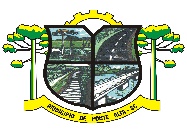 CNPJ:83.755.850/0001-27	Telefone: (49) 3248-0141Endereço: Rua Geremias Alves da Rocha,130 ,CentroCEP: 88550-000 – Ponte Alta/SCDispensa de licitação 13/2024PREFEITURA MUNICIPAL PONTE ALTACNPJ:83.755.850/0001-27	Telefone: (49) 3248-0141Endereço: Rua Geremias Alves da Rocha,130 ,CentroCEP: 88550-000 – Ponte Alta/SCNúmero Processo:	8/2024Data do Processo: 29/02/2024